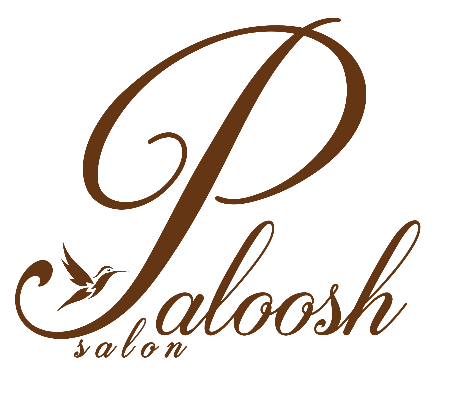 palooshyourself@palooshsalon.com843.766.0037Congratulations! Your big day is arriving!  Now with all the little details to ensure your day is perfect.For the Bride:Trial Bridal Hair: $115+(1.5 hour service. Longer service is subject to additional charge)Trial Mineral Makeup: $110+Trial Airbrush Makeup: $135+False Strip Lash Application: $25+Day of Hair: $115+(Including attaching veil and/or hair accessories)Day of Mineral Makeup: $110+Day of Airbrush: $135+Day of Airbrush On-Location: $165+False Strip Lash Application $25+Bridal Party Hair:Formal Style/Up-Do $95+(Does not include shampoo/blow dry)Shampoo/Blow Dry $55+Styling Add-On $25+Flower Girl Style $55+Bridal Party Makeup:Youngblood Mineral Makeup $110+Dinair Airbrush Makeup $135+Airbrush Makeup On-Location: $165+False Strip Lash Application $25+Lashes:XTREME LASH Eyelash Extensions: (Full set) $350+ (Touch up) $110+(Semi-permanent waterproof eyelashes that lengthen and thicken without the need of mascara. Touch ups needed every 2-3 weeks)-Consultations/Trial run appointments are highly recommended for the bride. Typically, we suggest scheduling trial runs around bridal portraits and/or within two months of the wedding date.-Pricing may vary depending on the thickness and length of hair.Bridal PoliciesOn Location & Sunday/Monday AppointmentsWe are more than happy to accommodate you on location! All services are subject to vary in cost for on location services and a travel fee of $300.00 will be added to outcall services not performed within Paloosh Salon. On location services that require more than two stylists will be subject to a $75.00 fee per extra stylist. Services 30 miles or more will be quoted on a case by case basis. Services performed on Sunday and/or Monday will be subject to a $250.00 fee.Securing Appointment DateAll bookings for weddings are made on a “first-come-first-serve” basis.  Your appointment date(s) and services(s) will be guaranteed once a deposit and signed contract are received. All deposits are due on the date the signed contract is returned.PaymentWe require a minimum of 50% as the deposit. Deposits for reservations that are cancelled within 14 days of your scheduled appointment(s) will be refunded. The bride assumes responsibility of payment for all members of the party receiving services with Paloosh Salon. The remaining balance will be charged one week prior to the wedding date with the credit card associated with this contract.  Prices are subject to change as styling needs change or services are added. Prices do not include gratuity. A gratuity of 20% will be added to the overall total. We accept Visa, Discover, and MasterCard.Contract/Appointment ChangesAppointment scheduling will initially be done based on the information submitted on this contract. Additions (i.e. Mother’s services, makeup for attendants) may be made based on stylists’ availability. Any cancellations made with less than 14 days notice will still be charged to the credit card associated with this contract. The entire cost of the cancelled services will be placed on the credit card. Late ArrivalsIf the wedding party is more than fifteen minutes late without making contact with us, the party will be charged an additional $30.00 late fee for each guest serviced. Tardiness results in scheduling and service conflicts for you and other clients following your appointment(s). If a wedding party is late for the scheduled service appointment time(s) and notifies us of a new arrival time, stylists may or may not be able to accommodate the new arrival time. If the scope of the original contract cannot be fulfilled due to client’s tardiness, services may be reduced; however clients are liable for the original amount.*If a wedding party is more than 30 minutes late without making contact with us, the assumption is the client is a no-show. This results in the client forfeiting all deposits and or payments for the contracted services.We apologize for any inconvenience but Paloosh Salon maintains this policy out of respect for our stylists and clients.I have read, understand and agree to the terms of this contract. Deposit payment is due upon submission of these documents.Signature: ____________________________________________________   Date: _______________Wedding InformationWedding Date:_____            ______    Ceremony/Picture Start Time:_________Wedding/Services Location___               ___  Services: In Salon______ On Location____What time must the bridal party be finish by?____ How did you hear about us?_________Bride InformationBride’s Name:                                            Phone Number:                  Bride’s Address:                                                          Email:                                                                    Alternate Contact Name and Phone Number:                                                                          Total:               50% Deposit Amount:               Date Collected: ___/___/___Amount due one week prior to Wedding Day:                   Credit Card InformationIn order to guarantee your appointment times we require the following credit card information.Credit Card Type: Visa _______MasterCard _________Discover__________Credit Card #:___________________________________________Expiration Date (Month/Year):__________________ CVC: ______Billing Address: ________________________________________________________________ Signature: _____________________________________________ Date: __________________Print Name: ___________________________________________ Date: __________________Paloosh Salon Staff Verification: ________________________________ Date: ___________________For timing and pricing purposes, Please describe each member of the bridal party’s hair using the key below:                                  Length:                                                  Thickness:                      Short – Shoulder length or above                                        Thin                     Medium – Shoulders to bra strap                                     Average                     Long – Below bra strap to waist                                         Thick                                                                                                                  Extra ThickPhotographers Name:_____________________________Website:_________________________________________As artists, we love photos! Please share them with us when they have been returned to you!NameServiceAirbrushMineralLashesTotalTimeBrideMotherMother in LawBridesmaidBridesmaidBridesmaidBridesmaidBridesmaidBridesmaidBridesmaidBridesmaidFlower GirlGratuitySubtotalTravel FeeName:Hair Length:Thickness:BrideMomMother in LawBridesmaidBridesmaidBridesmaidBridesmaidBridesmaidBridesmaidBridesmaidBridesmaidFlower GirlOther